หนังสือรับรอง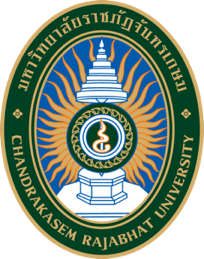 การมีส่วนร่วมในการสร้างนวัตกรรม------------------------------------------------------------------------๑. ชื่อนวัตกรรม ……………………………………………………………………………………………………………………………………………………………….๒. ลักษณะของนวัตกรรม 	o ๑) ผลิตภัณฑ์				o ๖) สิ่งประดิษฐ์	o ๒) บริการ				o ๗) กรรมวิธีที่เกี่ยวกับการผลิต	o ๓) การจัดโครงสร้างองค์กร		o ๘) ระบบบริหารจัดการ	o ๔) การบริหารการเงิน			o ๙) ธุรกิจ	o ๕) การตลาดหรือการอื่นใด		o ๑๐) อื่นๆ …………………………………………………………………๓. กระบวนการที่นักศึกษามีส่วนร่วม (บรรยายรายละเอียด)………………………………………………………………………………………………………………………………………………………………………………………..………………………………………………………………………………………………………………………………………………………………………………………..………………………………………………………………………………………………………………………………………………………………………………………..………………………………………………………………………………………………………………………………………………………………………………………..………………………………………………………………………………………………………………………………………………………………………………………..๔. ผู้ใช้ประโยชน์ (ชื่อหน่วยงาน ตำแหน่ง) ……………………………………………………………………………..………………………………………….๕. ผลที่เกิดขึ้นกับการนำนวัตกรรมไปใช้ ………………………………………………………………………………………………………………………………………………………………………………………..………………………………………………………………………………………………………………………………………………………………………………………..………………………………………………………………………………………………………………………………………………………………………………………..………………………………………………………………………………………………………………………………………………………………………………………..………………………………………………………………………………………………………………………………………………………………………………………..หมายเหตุ นวัตกรรมที่มีส่วนร่วมควรตรงหรือสัมพันธ์กับศาสตร์ของนักศึกษาข้าพเจ้าขอรับรองว่าการนำนวัตกรรมไปใช้ประโยชน์เป็นความจริงทุกประการ                ลงนามผู้รับรอง………………………………………………………	( ……………………………………………………… )ตำแหน่ง…………………………………………………….หน่วยงานที่สามารถรับรองการใช้ประโยชน์ได้หมายเหตุ : ๑) วิสาหกิจชุมชน		ผู้มีสิทธิ์ลงนามรับรอง	ประธาน และรองประธานกลุ่ม๒) ส่วนงานส่งเสริมสุขภาพ	ผู้มีสิทธิ์ลงนามรับรอง	ผู้อำนวยการ และรองผู้อำนวยการ๓) สถานศึกษาขั้นพื้นฐาน	ผู้มีสิทธิ์ลงนามรับรอง	ผู้อำนวยการ และรองผู้อำนวยการเขตพื้นที่การศึกษา (กรณีสถานศึกษาในกรุงเทพฯ กำหนดให้ ผู้อำนวยการสำนักการศึกษาของเขต)๔) สถานศึกษาระดับวิชาชีพ	ผู้มีสิทธิ์ลงนามรับรอง	ผู้อำนวยการ และรองผู้อำนวยการสถานศึกษา๕) สถานศึกษาระดับปริญญา	ผู้มีสิทธิ์ลงนามรับรอง	อธิการบดี และรองอธิการบดีการแบ่งส่วนงานการแบ่งส่วนงานการแบ่งส่วนงานหน่วยงานหน่วยงานผู้มีสิทธิ์ลงนามรับรอง๑. หน่วยงานราชการ๑.๑ ราชการส่วนกลางสำนักนายกรัฐมนตรีสำนักนายกรัฐมนตรี๑) สำนักงานเลขานุการนายกรัฐมนตรี๒) กรมเลขาธิการคณะรัฐมนตรี๑) สำนักงานเลขานุการนายกรัฐมนตรี๒) กรมเลขาธิการคณะรัฐมนตรี๑. หน่วยงานราชการ๑.๑ ราชการส่วนกลางกระทรวงหรือทบวงซึ่งมีฐานะเทียบเท่ากระทรวงกระทรวงหรือทบวงซึ่งมีฐานะเทียบเท่ากระทรวง๑) สำนักงานเลขานุการนายกรัฐมนตรี๒) สำนักงานปลัดกระทรวง๑) สำนักงานเลขานุการนายกรัฐมนตรี๒) สำนักงานปลัดกระทรวง๑. หน่วยงานราชการ๑.๑ ราชการส่วนกลางทบวง ทบวง ๑) สำนักงานเลขานุการนายกรัฐมนตรี๒) สำนักงานปลัดกระทรวง๑) สำนักงานเลขานุการนายกรัฐมนตรี๒) สำนักงานปลัดกระทรวง๑. หน่วยงานราชการ๑.๑ ราชการส่วนกลางกรมกรม๑) อธิบดี๒) รองอธิบดี๑) อธิบดี๒) รองอธิบดี๑. หน่วยงานราชการ๑.๒ ราชการส่วนภูมิภาคจังหวัดจังหวัด๑) ผู้ว่าราชการจังหวัด๒) รองผู้ว่าราชการจังหวัด๑) ผู้ว่าราชการจังหวัด๒) รองผู้ว่าราชการจังหวัด๑. หน่วยงานราชการ๑.๒ ราชการส่วนภูมิภาคอำเภออำเภอ๑) นายอำเภอ๒) ปลัดอำเภอ๑) นายอำเภอ๒) ปลัดอำเภอ๑. หน่วยงานราชการ๑.๓ ราชการส่วนท้องถิ่น องค์การบริหารส่วนจังหวัดองค์การบริหารส่วนจังหวัด๑) นายก อบจ.๒) รองนายก อบจ.๓) ปลัด อบจ.๑) นายก อบจ.๒) รองนายก อบจ.๓) ปลัด อบจ.๑. หน่วยงานราชการ๑.๓ ราชการส่วนท้องถิ่น เทศบาลเทศบาล๑) นายกเทศมนตรี๒) ปลัดเทศบาล๑) นายกเทศมนตรี๒) ปลัดเทศบาล๑. หน่วยงานราชการ๑.๓ ราชการส่วนท้องถิ่น องค์การบริหารส่วนตำบลองค์การบริหารส่วนตำบล๑) นายก อบต.๒) รองนายก อบต.๓) ปลัด อบต.๑) นายก อบต.๒) รองนายก อบต.๓) ปลัด อบต.๑. หน่วยงานราชการ๑.๓ ราชการส่วนท้องถิ่น ส่วนท้องถิ่นอื่นตามที่กฎหมายกำหนด(กทม. และเมืองพัทยา)ส่วนท้องถิ่นอื่นตามที่กฎหมายกำหนด(กทม. และเมืองพัทยา)๑) ผู้ว่าการ๒) รองผู้ว่าการ๑) ผู้ว่าการ๒) รองผู้ว่าการ๒. หน่วยงานเอกชน๒. หน่วยงานเอกชน๒. หน่วยงานเอกชน๑) กรรมการบริหาร๒) ผู้จัดการ